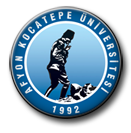 AFYON KOCATEPE ÜNİVERSİTESİ2019-2020 ERASMUS+ Avrupa Staj Fırsatları (EPO) Konsorsiyumu ÖĞRENCİ STAJ HAREKETLİLİĞİ BAŞVURU ŞARTLARIÖğrenci Staj Hareketliliği:1. Üniversitemizin kayıtlı öğrencisi olmak. Tam zamanlı öğrenci olma şartı aranmaz.(Tam zamanlı öğrenci, henüz diploma/derecesinin gerektirdiği çalışmalarını tamamlamamış ve bir yarıyılda 30 AKTS kredisi karşılığı ders yükü olduğu öngörülen öğrencidir).2. Hazırlık öğrencileri ve uzaktan eğitim programlarında öğrenim gören öğrenciler dışında, üniversitemize kayıtlı tüm öğrenciler başvuru yapabilir. Son sınıf öğrencileri de başvuru yapabilir. Son sınıftaki öğrenciler, mezun olduktan sonraki 12 ay içerisinde staj faaliyetini gerçekleştirebilirler. Mezuniyet sonrası gerçekleştirilecek staj faaliyetinde öğrenci başvurusunun öğrenci mezun olmadan önce yapılması gerekir. Ancak, 2018-19 dönemi 31 Mayıs 2020’de biteceği için tüm staj faaliyetlerinin bu tarihe kadar tamamlanması gerekmektedir.3. Önlisans ve Lisans öğrencileri için 2,20; Yüksek Lisans ve Doktora öğrencileri için 2,50 veya üstü genel not ortalamasına sahip olmak (“2018-2019 Akademik Yılı Güz Dönemi” dâhil ortalamaları ile başvuru yapılması gerekmektedir).4. Genel başarı notu hesaplanırken aşağıdaki değerlendirme kriterleri uygulanacaktır.- Ağırlıklı ders ortalaması % 50- Yabancı dil bilgisi % 50 (Yazılı Sınav %75 ve Sözlü Sınav %25)Yabancı Dil Puanı olarak Üniversitemiz Yabancı Diller Yüksekokulu tarafından yapılan sınav sonuçları kullanılacak olup 50 ve üzeri puan alanlar başvuru yapabilir.  (Mart 2017, Kasım 2017, Mart 2018 ve Kasım 2018 tarihlerinde yapılan sınavlar geçerlidir.) Ayrıca YDS, YÖKDİL ve TOEFL sınavlarının eşdeğerliği olarak 50 ve üzeri puanlar esas alınacaktır.5. Engelli öğrencilere (engelliliğin belgelenmesi kaydıyla) +10 puanEngelli/özel ihtiyaç sahibi öğrencilerimizin programa seçilmeleri halinde, kendilerine ek hibe desteği sağlanabilecektir. Daha fazla bilgi için http://uim.aku.edu.tr/ozel-ihtiyac-destegi/ ziyaret ediniz.6. Şehit ve Gazi çocuklarına (durumlarını belgelendirme kaydıyla) +15 puan7. 2828 Sayılı Sosyal Hizmetler Kanunu Kapsamında haklarında korunma, bakım veya barınma kararı alınmış öğrencilere +10 puan8. Daha önce aynı öğrenim seviyesinde (lisans, yüksek lisans veya doktora) Erasmus hareketliliğinden (hibeli veya hibesiz) yararlanan öğrencilerden faaliyet başına (öğrenim/staj) toplam Erasmus puanından -10 puan düşülecektir. 9. Vatandaşı olunan ülkede hareketliliğe katılma: -10 puan10. Hareketliliğe seçilen öğrenciler için: Yükseköğretim kurumu tarafından hareketlilikle ilgili olarak düzenlenen toplantılara/eğitimlere mazeretsiz katılmama (öğrencinin Erasmus’a tekrar başvurması halinde uygulanır): -5 puan11. Tüm öğrenciler aynı tür değerlendirmeye tabi olacaklardır.12. İsteyen öğrenciler asil seçildikleri takdirde hibe almadan da faaliyetten yararlanabilir.13. Aynı öğrenci, her bir eğitim-öğretim kademesinde öğrenim ve staj hareketliliğinden toplam 12 aya kadar hibe alabilir ve hibe almasa bile faaliyetlerden toplam 12 ay yararlanabilir.14. Staj hareketliliği süresi, en az 2 aydır. Bu süre, mücbir sebepler dışında azaltılamaz. Hareketliliğin 2 aydan az olması durumunda, bu hareketlilik için hibe ödemesi yapılmaz.Staja başvurusu için Uluslararası İlişkiler Merkezi’ne aşağıdaki evrakların teslim edilmesi gerekmektedir:Başvuru Formunun çıktısı (imzalı ve fotoğraflı) Güncel Öğrenci Belgesi (imzalı ve mühürlü)Güncel Transkript (imzalı ve mühürlü)Davetiye/Kabul Yazısı (Acceptance Letter) (karşı kurumdan alınacak)Staj faaliyeti, öğrencinin öğrencisi olduğu mesleki eğitim alanında uygulamalı iş deneyimi elde etmesidir. Bu sebeple staj yapılacak sektör, öğrencinin mevcut mesleki eğitim programı ile ilgili bir sektör olmalıdır.2018-2019 AKADEMİK YILI ERASMUS+ STAJ TAKVİMİÖNEMLİ NOT: Erasmus+ Staj faaliyetine asıl veya yedek öğrencilerin seçilmesinden sonra faaliyetten vazgeçen öğrenciler dilekçelerini 30 Nisan 2019 tarihine kadar Ulus. İliş. Merkezi’ne teslim etmek zorundadır, asıl olup dilekçe teslim edilmediği takdirde yedek listede yer alan öğrencilerin işlemleri başlatılır. Bu tarihe kadar vazgeçme dilekçesini vermeyen ve mücbir bir sebebe dayanmaksızın faaliyetini gerçekleştirmemiş öğrenciler için öğrencinin sonraki başvurularında toplam puanından -10 puan azaltma uygulanır. Ayrıca yer aldığı asıl listeden iptali yapılır. Hibe MiktarlarıKontenjanlarNot: Öğrencilerin gidecekleri ülkelere göre hibe miktarı değişeceği için kontenjanlar farklılık gösterebilir. Ayrılan kontenjanların dolmaması durumunda fazla talep olan birimlere öğrenci sayıları ile orantılı olarak kontenjanlar aktarılacaktır. 1 Şubat- 3 Mart 2019Ön Duyuru 4 - 18 Mart 2019Başvuruların alınması  22 Mart 2019Başvuru sonuçlarının internetten duyurulması23 Mart 2019Oryantasyon 25 - 29 Mart 2019Asıl ve yedek öğrenci listesinin ilanı ve itirazların kabulü1 Nisan – 30 Nisan 2019Asıl öğrencilerin başvuru işlemleri1 Mayıs – 30 Mayıs 2019Yedek öğrencilerin başvuru işlemleri31 Mayıs 2020Proje Bitiş TarihiBaşvuru yapan öğrenciler bu tarihler arasında en az-en fazla 2 ay (60gün) olarak faaliyetlerini gerçekleştirebilirler. Hibeli Staj süresi 2 ayı aşamaz.Ülke GruplarıHareketlilikte Misafir Olunan ÜlkelerAylık Hibe Staj (Avro)1. ve 2. Grup Program ÜlkeleriBirleşik Krallık, Danimarka, Finlandiya, İrlanda, İsveç, İzlanda, Lihtenştayn, Lüksemburg, Norveç, Almanya, Avusturya, Belçika, Fransa, Güney Kıbrıs, Hollanda, İspanya, İtalya, Malta, Portekiz, Yunanistan6003. Grup Program ÜlkeleriBulgaristan, Çek Cumhuriyeti, Estonya, Hırvatistan, Letonya, Litvanya, Macaristan, Makedonya, Polonya, Romanya, Slovakya, Slovenya, Türkiye400BirimStaj KontenjanıFakülteler Güzel Sanatlar Fakültesi1Turizm Fakültesi + Turizm YO1Hukuk Fakültesi1Yüksekokullar ve Devlet Konservatuvarı1Toplam4